Week beginning 18th May 2020Hello everyone!Thank you for all your hard work last week. We hope our new tasks will keep you busy:)ENGLISHDescribing the setting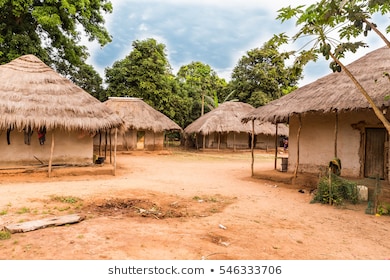 Can you describe the African village from the Calabash Boy story? Key vocabulary:Peaceful farms Small Quite Dusty pathsCharming housesVibrant fields Rolling hillsSurrounded with tall treesHenry Croft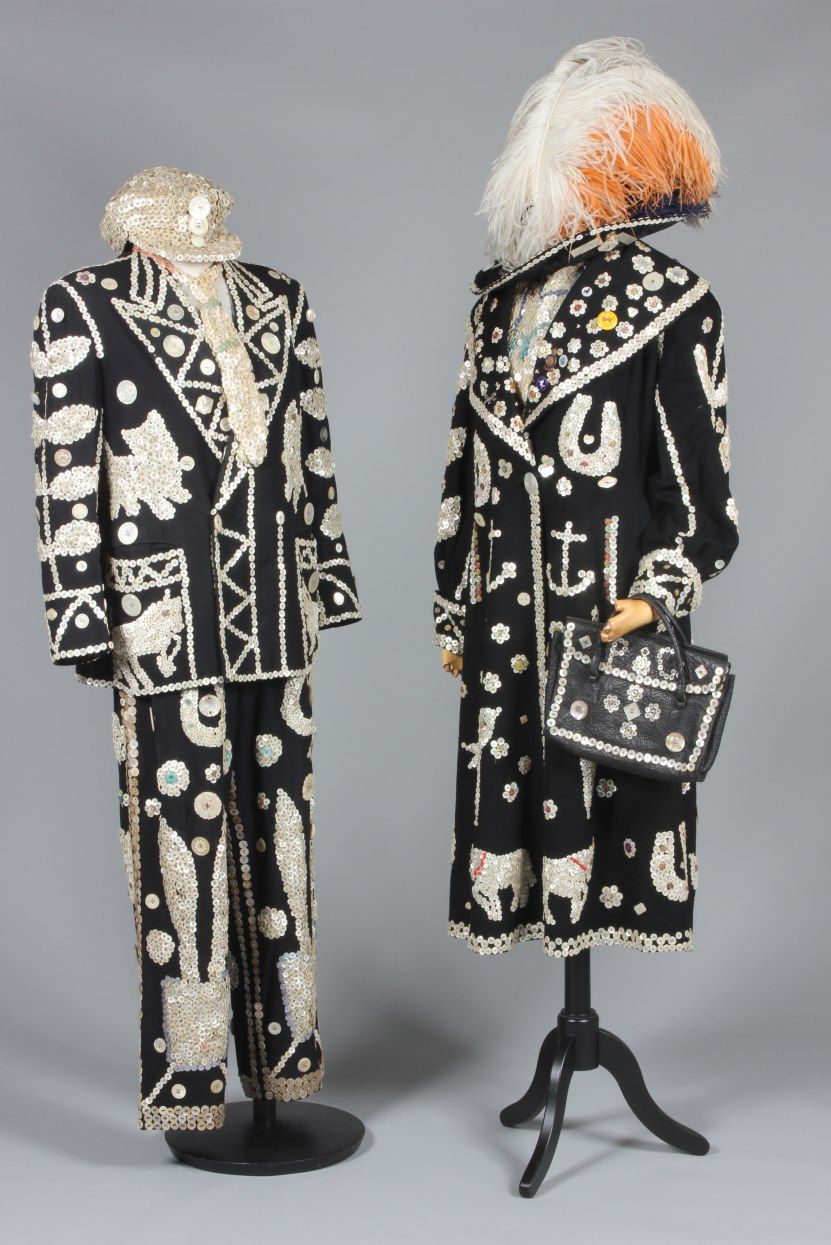 Henry wore a pearly suit to raise money for the orphans who lived in the tall house. Can you describe Henry Croft? Key vocabulary:Black suitSmooth suitPearly buttonsShiny buttonsBlack hatE.G. Henry Croft has a black smooth suit.MATHSTime word problems: read and solve the word problems. Circle the important information, write a number sentence and work out the answer. You can use objects, a number line or work it out in your head.Henry Croft started sweeping at 10 o’clock and he finished at 12 o’clock, how long did he spend sweeping?_____ hoursThe Calabash boy started cooking at 3 o’clock and he finished at 7 o’clock, how long did he cook for?_____ hoursHenry Croft went to the market at 12 o’clock and he went home at 2 o’clock, how long did he spend at the market?_____ hoursThe Calabash boy went to sleep at 11 o'clock and he woke up at 12 o'clock, how long did was he asleep for?_____ hoursHenry Croft started sewing at 2 o’clock and he finished at 3 o’clock, how long did he spend sewing?_____ hoursThe Calabash boy went for a walk at 3 o'clock  and he returned home at 6 o'clock, how long did he go for walk?_____ hoursOrdering by size: can you put these pearl buttons in order of size, from the biggest to the smallest?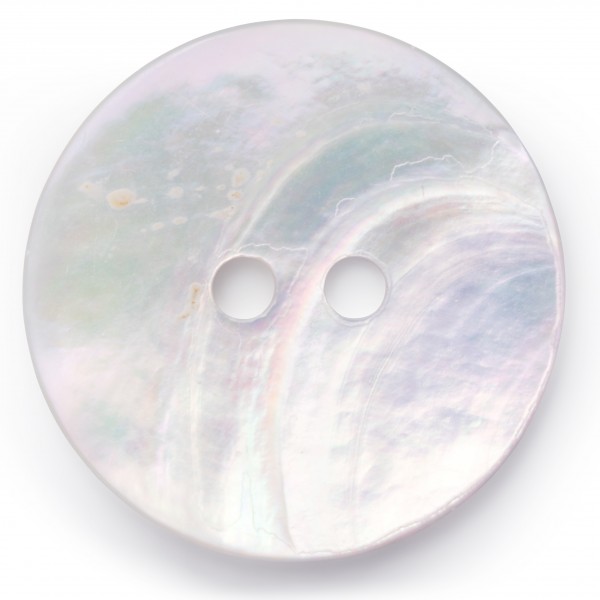 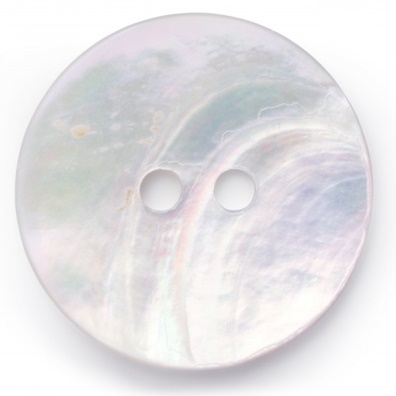 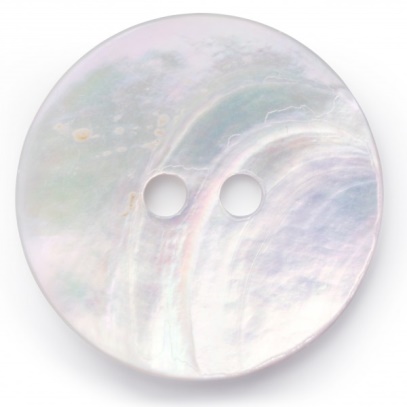 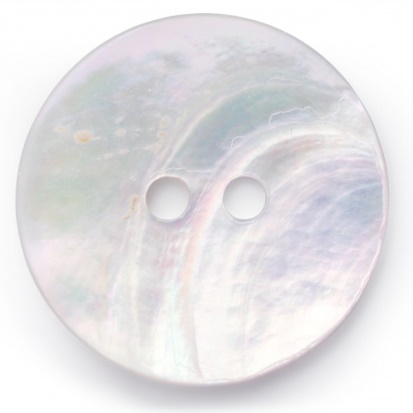 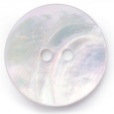 Ordering by height: can you put these calabashes in order of height, from the tallest to the shortest?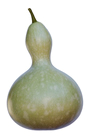 Days of the week: can you put these days of the week in order? 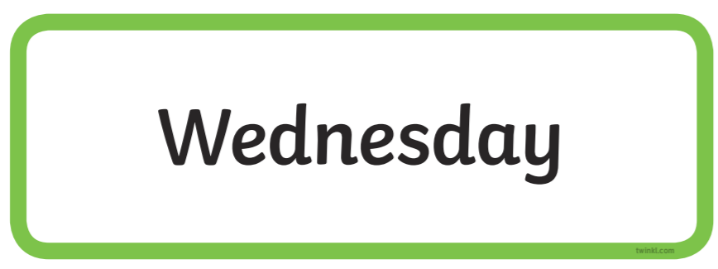 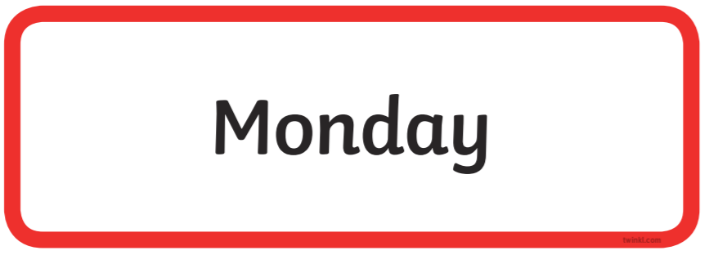 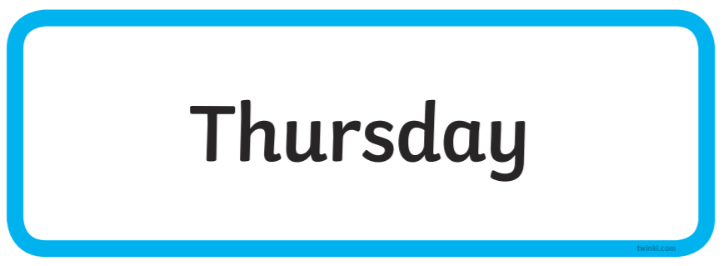 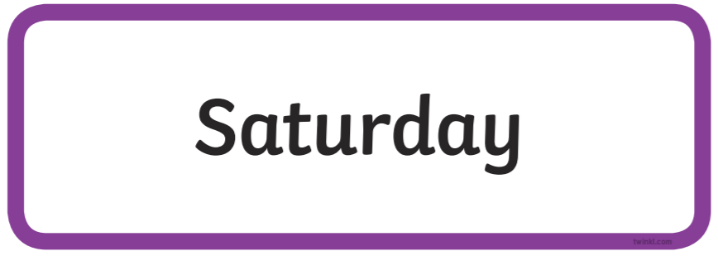 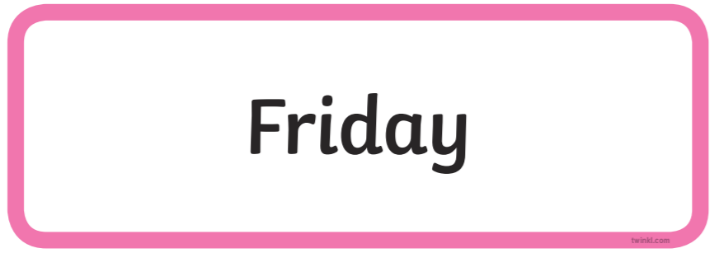 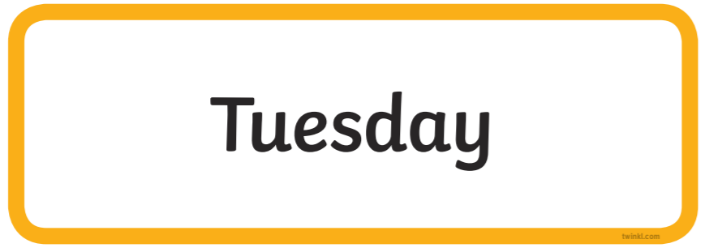 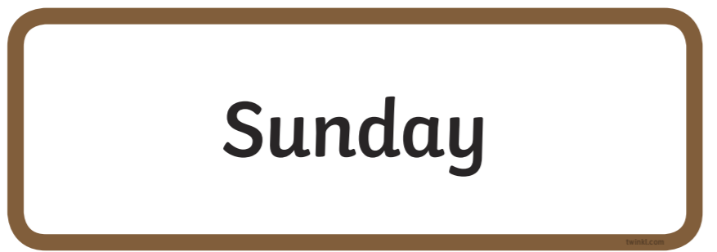 What day is it today? What is your favourite day of the week? Why?Months in the year: can you put these months in the year in order?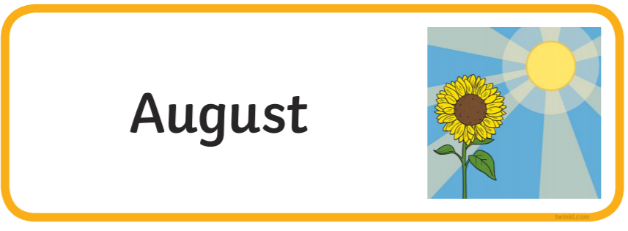 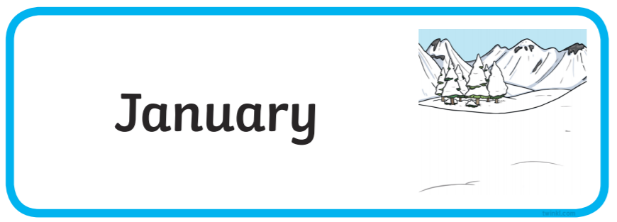 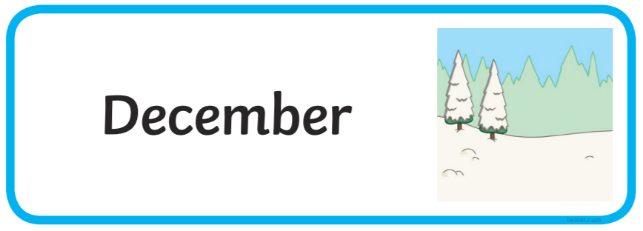 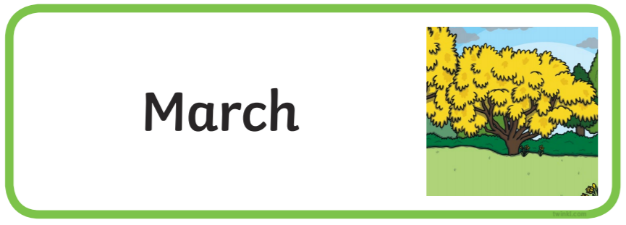 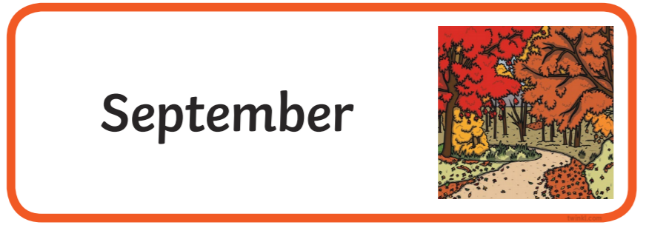 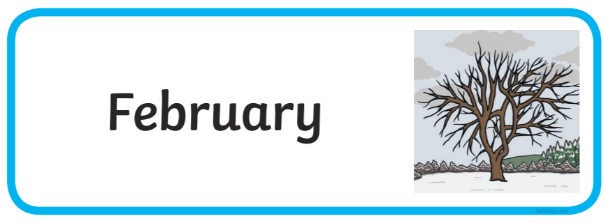 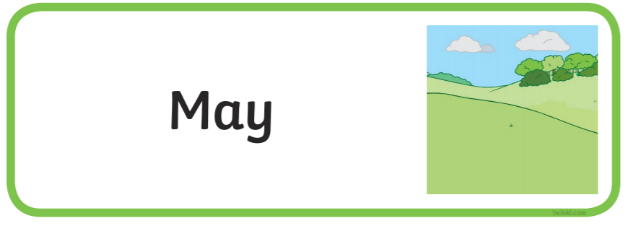 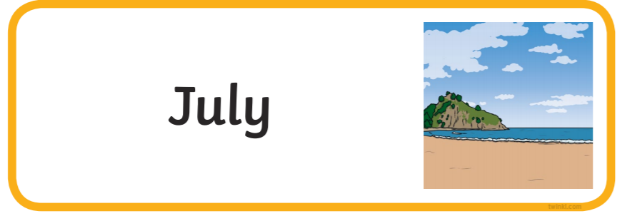 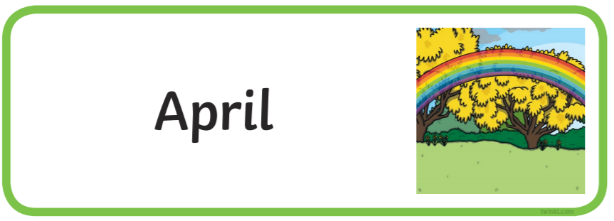 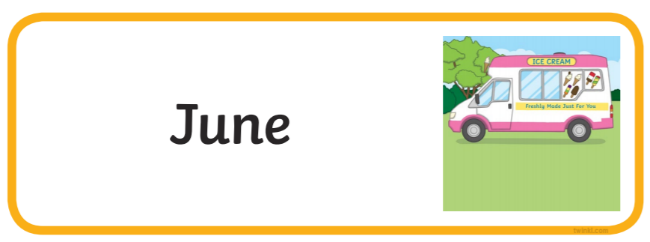 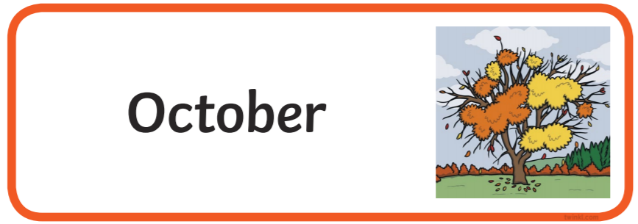 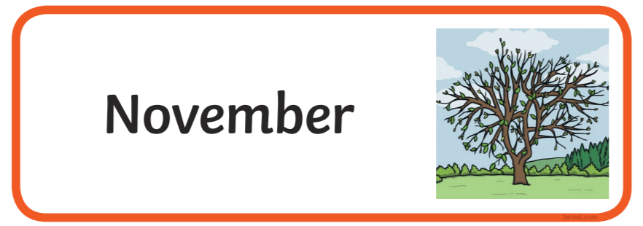 What month is it? What is your favourite month in the year? Why?When is it your birthday?What is your favourite season?Counting in 5’s: watch the video and practise counting in 5’shttps://www.youtube.com/watch?v=amxVL9KUmq8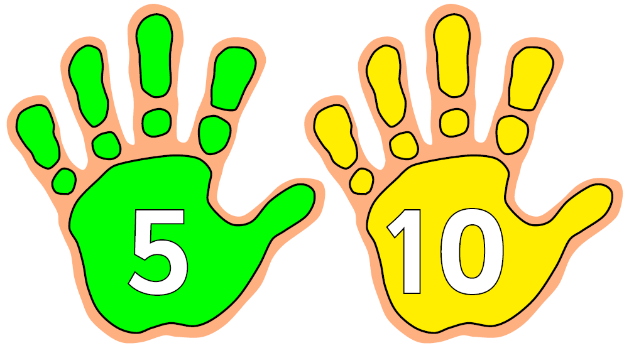 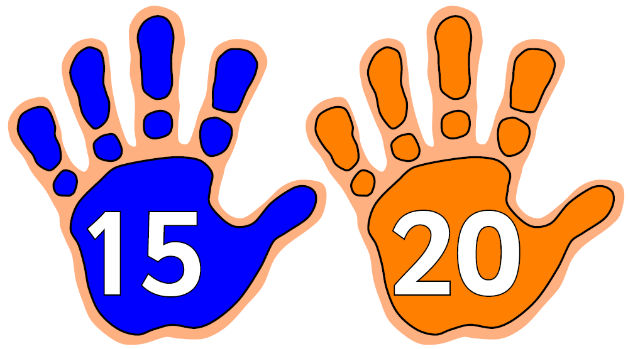 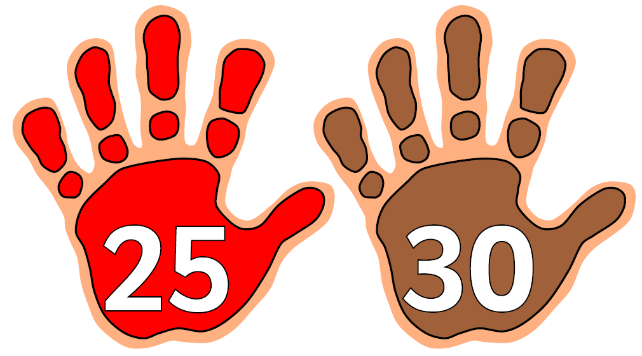 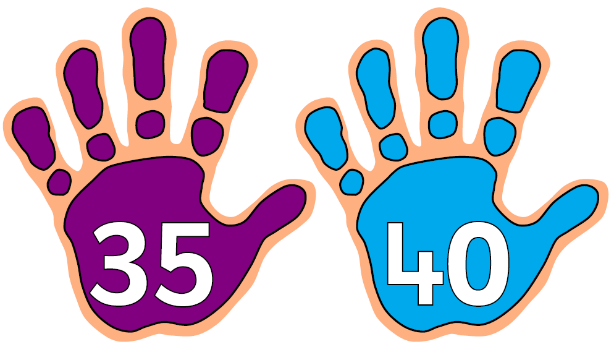 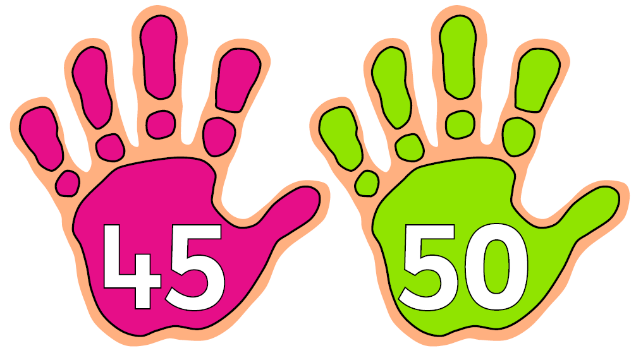 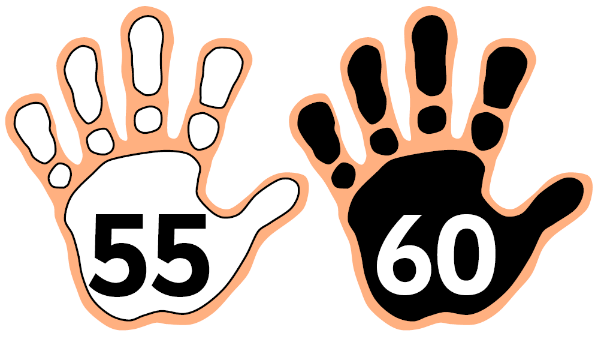 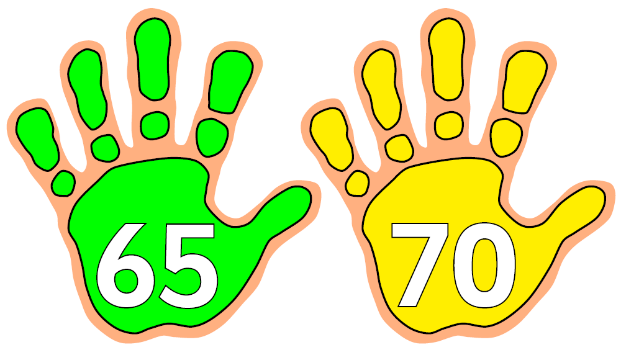 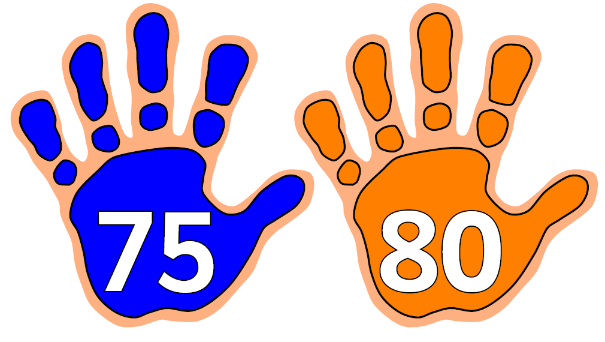 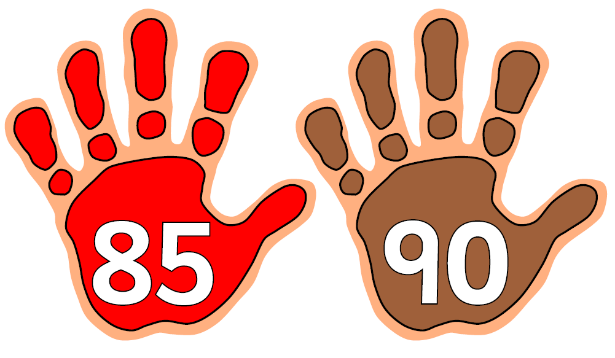 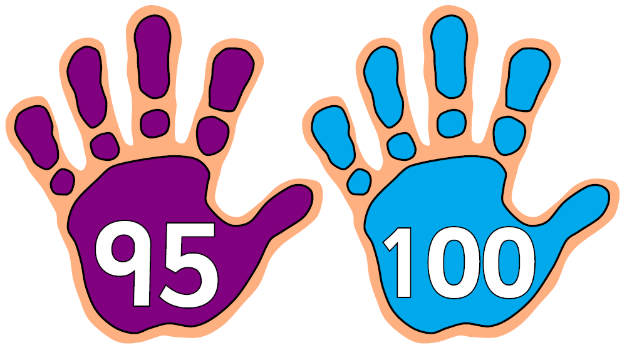 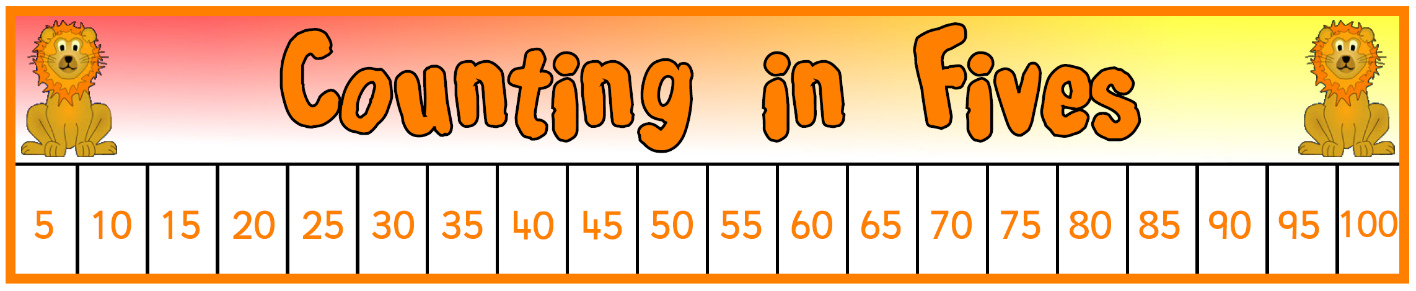 Fill in the missing numbers for the number sequences, for every number sequence we are counting in 5’s:5, 10, ___, 20, 25, ___, 35, 40, ___, 50, 55, ___, 65, 70, ___, 80, 85, ___, 95, 100.___, 10, 15, 20, ___, 30, 35, 40, ___, 50, 55, 60, ___, 70, 75, 80, ___, 90, 95, 100.___, 10, 15, 20, 25, ___, 35, 40, 45, 50, ___, 60, 65, 70, 75, ___, 85, 90, 95, 100.5, 10, 15, 20, 25, ___, 35, 40, 45, 50, 55, ___, 65, 70, 75, 80, 85, ___, 95, 100.___, 10, ___, 20, ___, 30, ___, 40, ___, 50, ___, 60, ___, 70, ___, 80, ___, 90, ___, 100.TOPICPSED – Just like Henry thought about making others happy. Can you write about how you can be kind and helpful to others.Draw around your hand and write in each finger how you can be helpful.UTW – Can you do some research about the River Thames and write down 5 key factshttps://kids.kiddle.co/River_ThamesCan you do some research about Africa, maybe you can draw a picture of a mountain in Africa or a river.https://africa.mrdonn.org/geography.htmlPD/EAD – Can you use newspaper and other materials to create a picture of an animal?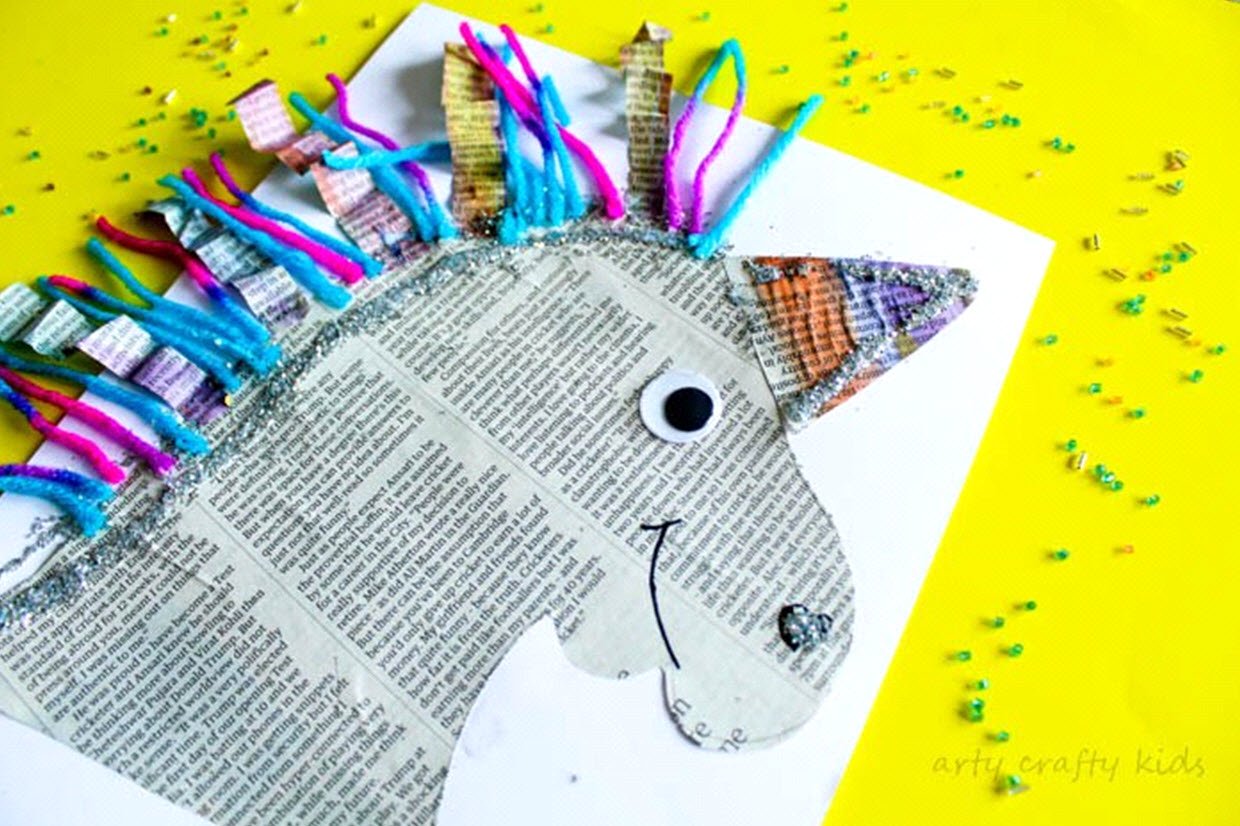 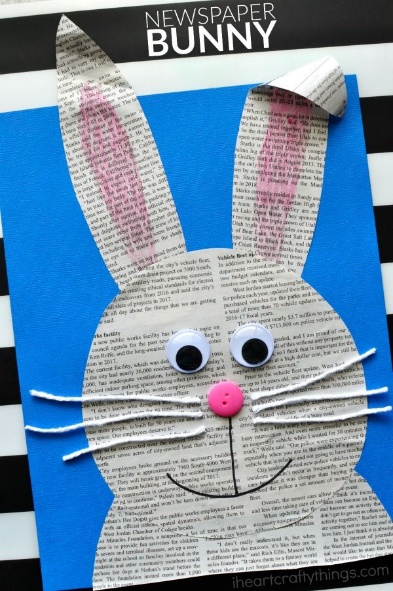 PD – Remember the beans game…. Can you play this with someone?Runner Bean – jog on the spotFrozen Bean – freezeBaked Bean – curl up into a small ballString Bean – Stretch to the skyJumping Bean – Jump on the spotCan you add your own new actions?Enjoy completing the activities. Send us your wonderful work to share with everyone.Lots of love,Reception teachers